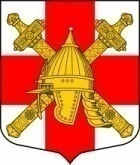 АДМИНИСТРАЦИЯ СИНЯВИНСКОГО ГОРОДСКОГО ПОСЕЛЕНИЯ КИРОВСКОГО МУНИЦИПАЛЬНОГО РАЙОНА ЛЕНИНГРДСКОЙ ОБЛАСТИП О С Т А Н О В Л Е Н И Еот  «21» июня 2021 года  № 209Об утверждении плана нормотворческой деятельности администрации Синявинского городского поселения Кировского муниципального района Ленинградской областина 2 полугодие 2021 годаВ соответствии с Федеральным законом от 06.10.2003 № 131-ФЗ «Об общих принципах организации местного самоуправления в Российской Федерации», в целях организации нормотворческой деятельности администрации Синявинского городского поселения Кировского муниципального района Ленинградской области постановляю:1. Утвердить  план нормотворческой деятельности  администрации Синявинского городского поселения Кировского муниципального района Ленинградской области на    2 полугодие 2021 года согласно приложению.2. Настоящее  постановление подлежит обнародованию на сайте Синявинского городского поселения в сети Интернет www.lo-sinyavino.ru и вступает в силу со дня его обнародования. 3. Контроль за исполнением настоящего постановления оставляю за собой.Глава администрации                                                               Е.В. ХоменокРазослано: в дело, Кировская городская прокуратура ЛО, сайт www.lo-sinyavino.ru.ПРИЛОЖЕНИЕутвержденопостановлением администрацииСинявинского городского поселенияКировского муниципального районаЛенинградской областиот «21» июня 2021 г. № 209Планнормотворческой деятельности администрации Синявинское городское поселение Кировского муниципального района Ленинградской области на 2 полугодие 2021 года№п/пПроекты нормативных правовых актовСрок разработки1Об исполнении бюджета Синявинского городского поселения  за 2 квартал 2021 годаиюль2Об определении на 4 квартал 2021 норматива стоимости одного квадратного метра  общей площади жилья на территории поселенияавгуст – сентябрь3Разработка и утверждение постановления администрации «О внесении изменений в нормативные правовые акты, регулирующие порядок формирования и ведения единого реестра видов федерального государственного контроля (надзора), регионального государственного контроля (надзора), муниципального контроля»июль – август 4Разработка и утверждение постановления администрации «О запрете замещать должности муниципальной службы Синявинского городского поселения Кировского муниципального района Ленинградской области в связи с наличием гражданства (подданства) иностранного государства либо права на постоянное проживание в нем» июль – август5Приведение  постановлений и решений в соответствие с действующим законодательствомиюль-декабрь6Принятие модельных нормативных правовых актов, направленных прокуратуройпо мере поступления